АДМИНИСТРАЦИЯКЛЮКВИНСКОГО СЕЛЬСОВЕТАКУРСКОГО РАЙОНА====================================================305502, Курская область, Курский район, Клюквинский сельсовет, д. Долгое, д. № 167РАСПОРЯЖЕНИЕот 26.10.2020 № 48Об отмене особого противопожарного режима на территории муниципального образования «Клюквинский сельсовет»                 Курского района Курской областиВ соответствии с постановлением Администрации Курской области от 20.10.2020 № 1046-па «Об отмене особого противопожарного режима на территории Курской области», распоряжением Администрации Курского района Курской области от 20.10.2020 № 494 «Об отмене особого противопожарного режима на территории Курского района Курской области»:1. Отменить особый противопожарный режим на территории муниципального образования «Клюквинский сельсовет» Курского района Курской области.2. Распоряжение Администрации Клюквинского сельсовета Курского района от 17.07.2020 № 33 «Об особом противопожарном режиме на территории муниципального образования «Клюквинский сельсовет» Курского района Курской области» признать утратившим силу.3. Настоящее распоряжение вступает в силу со дня его подписания.Глава Клюквинского сельсоветаКурского района                                                                                              В.Л. Лыков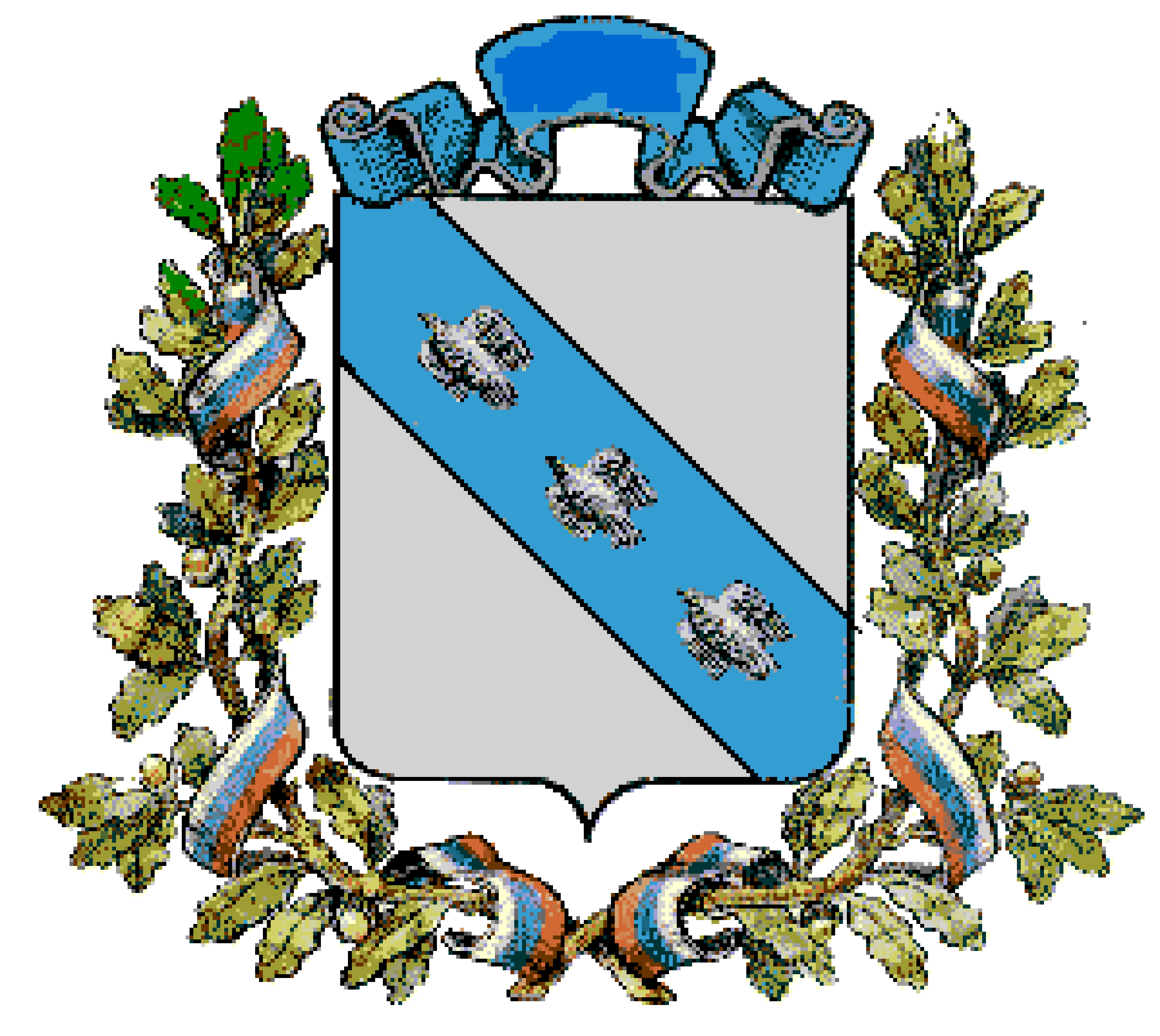 